სახელი და გვარი: რუსლან ბარამიძე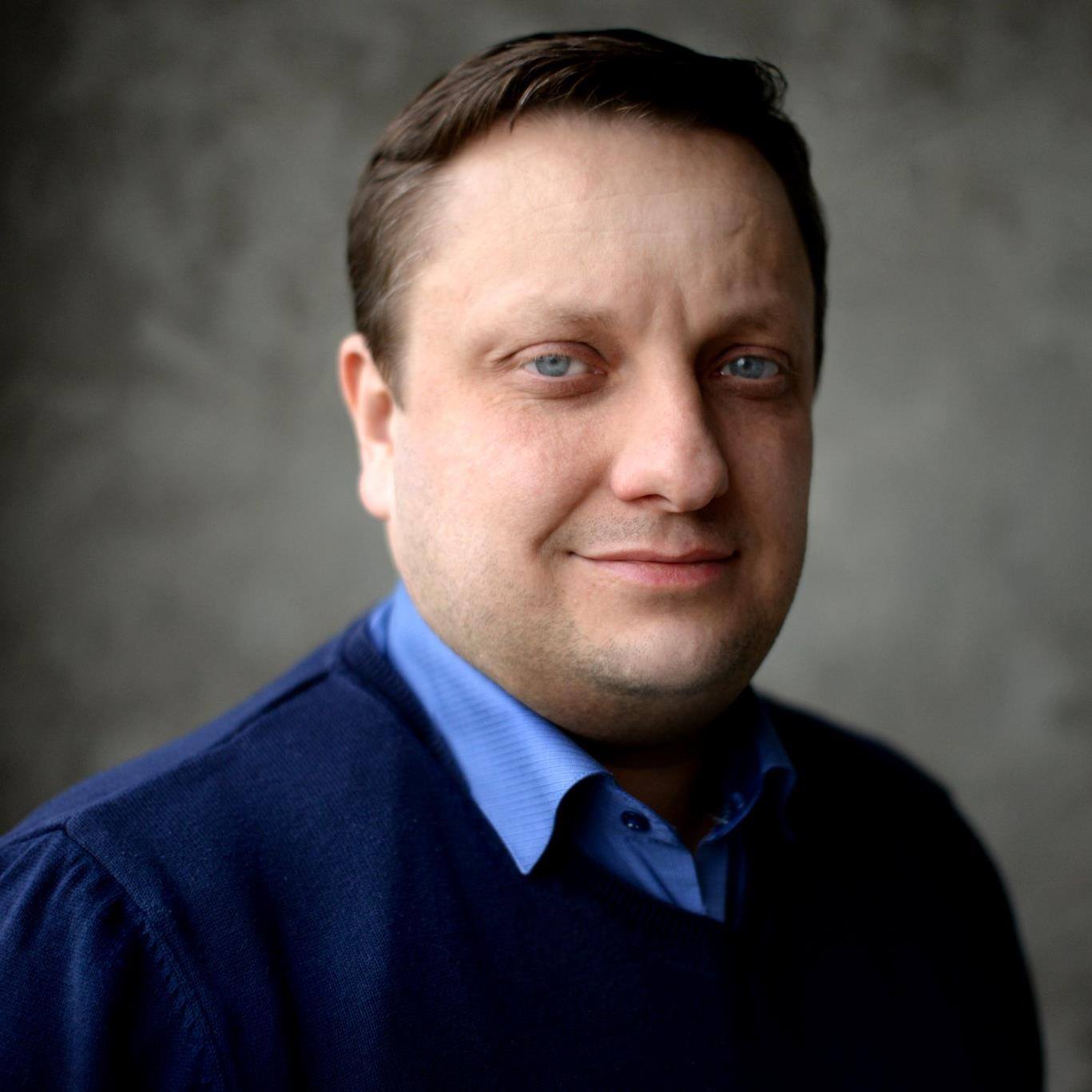 დაბადების თარიღი: 20.07.1978მისამართი: ბათუმი, ფრიდონ ხალვაშის გამზ. #185ტელეფონი: (+995) 593-12-13-35ელ-ფოსტა: ruslan.baramidze@bsu.edu.geგანათლება2008-2009	დოქტორანტი, ბათუმის შოთა რუსთაველის სახელმწიფო უნივერსიტეტის ისტორიის დეპარტამენტი, ეთნოლოგიის მიმართულება2003-2006	ასპირანტურა, საქართველოს მეცნიერებათა აკადემიის ბათუმის ნიკო ბერძენიშვილის ინსტიტუტის ეთნოლოგიის განყოფილება, ასპირანტურის მიმართულება ეთნოგრაფია, ეთნოლოგია, ანთროპოლოგია1995-2000	გეოგრაფიის მასწავლებელი, ბათუმის შოთა რუსთაველის სახელმწიფო უნივერსიტეტის საბუნებისმეტყველო ფაკულტეტისამეცნიერო/აკადემიური ხარისხიისტორიის აკადემიური დოქტორისამეცნიერო ინტერესების სფეროისლამი და მუსლიმები საქართველოში, ქართული მუსლიმური მემკვიდრეობა, რელიგიური პოლიტიკა, რელიგიური თემები, ლოკალური კონფლიქტები, არჩევნები და პოლიტიკური დისკურსი, მიგრაციული პროცესები და მიგრანტები, კულტურული მემკვიდრეობა, განათლების პოლიტიკასამუშაო გამოცდილება:2016–დან	ბათუმის შოთა რუსთაველის სახელმწიფო უნივერსიტეტი, ეთნოლოგიისა და სოციოლოგიური კვლევის განყოფილების უფროსი მეცნიერ თანამშრომელი2012-2017	ექსპერტი დემოგრაფიისა და საზოგადოებრივი ჩართულობის მიმართულებით, აჭარის ა.რ. ფინანსებისა და ეკონომიკის სამინისტროს სივრცითი მოწყობის ჯგუფი2011–2016	ბათუმის შოთა რუსთაველის სახელმწიფო უნივერსიტეტი, ეთნოლოგიისა და სოციოლოგიური კვლევის განყოფილების უფროსი მეცნიერ თანამშრომელი2010-2012	მოწვეული სპეციალისტი, აჭარის ა.რ. უმაღლესი საბჭორს თავმჯდომარის მოადგილის აპარატი2010–2011	ნიკო ბერძენიშვილის ინსტიტუტი, ეთნოლოგიისა და სოციოლოგიური კვლევის განყოფილების უფროსი მეცნიერ თანამშრომელი2006-2010	ნიკო ბერძენიშვილის ინსტიტუტი, დირექტორის მოადგილე2005-2006	ბათუმის შოთა რუსთაველის სახელმწიფო უნივერსიტეტის პრესს-სამსახურის ხელმძღვანელიბოლო 10 წლის განმავლობაში გამოქვეყნებული სამეცნიერო შრომები:მონოგრაფიები:1.	ჩოხარაძე, მ. *, ფაღავა, მ., ფარტენაძე, ნ., შიოშვილი, თ., შაშიკაძე ზ., ბარამიძე, რ., ჩოხარაძე თ. (2020 წ.): მარადიდი. თბილისი. მერიდიანი. 980 გვ.2.	შაშიკაძე, ზ. *, ბარამიძე, რ., მახარაშვილი, გ., ვარშალომიძე, ჯ., მალაყმაძე, რ. (2017): ქართველ მუსლიმთა მატერიალური და სულიერი მემკვიდრეობა თურქეთში (ართვინის ილი). თბილისი. ORIENT. 244 გვ.3.	ბარამიძე, რ. (2019): მუსლიმური საკულტო ძეგლები (ართვინი). ბათუმი. ORIENT. 55 გვ.4.	ფაღავა, მ. *, ცინცაძე, მ., ჩოხარაძე, მ., შიოშვილი, თ., ბარამიძე, მ., შაშიკაძე, ზ., მგელაძე, ნ., ბარამიძე, რ. (2017): ქართველი მუჰაჯირების შთამომავლები თურქეთში,  წიგნი პირველი, მაჭახლელი მუჰაჯირები. ბათუმი. შოთა რუსთაველის სახელმწიფო უნივერსიტეტი. 452 გვ.5.	ბარამიძე, რ. (2014): საქართველოს მუსლიმური თემი და სახელმწიფო პოლიტიკა. ბათუმი. Horosi XXI. 244 გვ.6.	შიოშვილი თ. *, ბარამიძე, რ.*, ნიჟარაძე, გ., ჭიჭილეიშვილი მ., ვარშალომიძე, ჯ., მახარაშვილი, გ. (2010): ქართველი მუსლიმები თანამედროვეობის კონტექსტში. ბათუმი. შოთა რუსთაველის სახელმწიფო უნივერსიტეტი. 565 გვ.7.	ბარამიძე, რ. (2010): მუსლიმური საკულტო ძეგლები (აჭარა). ბათუმი. შოთა რუსთაველის სახელმწიფო უნივერსიტეტი. 108 გვ.სახელმძღვანელოები:1.	ერიქსენი თ.ჰ. (2018): მცირე ადგილები, ვრცელი საკითხები, სახელმძღვანელო სოციალურ და კულტურულ ანთროპოლოგიაში. ქართულ ენოვანი თარგმანი დავითაძე, ლ., ბარამიძე, რ. მთ. რედაქტორი ბარამიძე, რ. თბილისი. საქართველოს მაცნე. 434 გვ.2.	ბარამიძე, რ., გოგიტიძე, ს., დიასამიძე, ბ., და სხვ. (2016): აჭარა – ტურისტულ-მხარეთმცოდნეობითი რესურსები, სახელმძღვანელო. რედ. დიასამიძე, ბ., ფუტკარაძე, შ., კახიძე, ნ. ბათუმი. შოთა რუსთაველის სახელმწიფო უნივერსიტეტი. 404 გვ.სტატიები:ბარამიძე, რ. (2020): განათლების ხელმისაწვდომობა და სახელმწიფოს განათლების პოლიტიკა მაღალმთიან აჭარაში.კრებულში: რელიგია, პოლიტიკა და სოციალური კონტექსტები. ონლაინ გამოცემა. რედ. იმერლიშვილი, მ., ბექიშვილი, ნ. თბილისი. ლინკი: https://emc.org.ge/uploads/products/pdf/კვლევა_GEO_1601990964.pdf?fbclid=IwAR2zjkz3khQZTU5DApQyjsyTSxTjBxqiibZo_G7LOP_jsInKChIdIXtKLgYბარამიძე, რ. (2019): ბათუმის ურბანული მემკვიდრეობის ძეგლებთან დაკავშირებული კონფლიქტების ინსტიტუციური კვლევა. წიგნში: ბათუმის ურბანული მემკვიდრეობის მართვის სისტემური პრობლემები და მათი გადაჭრის გზები. რედ. ამაშუკელი, თ., ინაიშვილი, ნ. ბათუმი. შოთა რუსთაველის სახელმწიფო უნივერსიტეტი. 27-76 გვ.ბოლქვაძე მ., ბარამიძე რ. (2019): ისტორიული სტერეოტიპების ექსპლუატაცია საქართველოს ყოფილი პრეზიდენტების წინასაარჩევნო კამპანიებში. კრებულში: თანამედროვე ინტერდისციპლინარიზმი და ჰუმანიტარული აზროვნება, IV. რედ. ყიფიანი, ი., კუტივაძე, ნ., საღინაძე, რ., ალავიძე, მ. ქუთაისი. აკაკი წერეთლის სახელმწიფო უნივერსიტეტი. 81-87 გვ.ბარამიძე, რ. (2019): ისტორიული პროცესების გავლენა რელიგიურ თემზე (მუსლიმები აჭარაში). EMC-ის ანალიტიკური დოკუმენტები. ონლაინ გამოცემა. 36 გვ. https://emc.org.ge/ka/products/istoriuli-protsesebis-gavlena-religiur-temze-muslimebi-acharashiShashikadze, Z., Baramidze, R. (2017) Acara’daki Cami Ve Ibadethanelerin Yapilis Tarihleri. In: Uluslarasi Gürgistand’da Islamiyet’in Dünü Bugünü Yarini Sempozyumu. Eds. Başar, F., Kasap, M. Istanbul. Gürgisttan Dostluk Dernegi Yayinlari. 177-202 გვ.Baramidze, R. (2016): Political Process, Social Activity and Individual Strategies in Georgia: Institutional transformations, struggle for Identity and Georgian Muslims in the Media. In: Central Asia Program (CERIA series), Papers 166. The Eliot School of International Affairs of the George Washington University. 1-17 გვ. ლინკი: https://www.centralasiaprogram.org/archives/9598ბარამიძე, რ. (2016): ისლამი საქართველოში. წიგნში: ქართველები. რედ. ბერიაშვილი, ლ., მელიქიშვილი, ლ. თბილისი. პალიტრა L. 500-507 გვ.Чеченов, А., Барамидзе, Р. (2016): Взаимодействия локальных сообществ с государством по программам развития на примере некоторых районов муниципальных образованней республик Кабардино-Балкарии и Аджарской автономии. В сб. Эффективное развитие горных территорий россии. Махачкала. Дагестанский государственный институт народного хозяйства. 250-258 გვ.Барамидзе, Р. (2015): Ислам в Грузии. წიგნში: Грузины. Ред. Бериашвили, Л., Меликишвили, Л., Соловьева, Л. Москва. Наука. 587–599 გვ.Барамидзе, Р., Шашикадзе, З. (2015): МЕЧЕТИ ЧОРОХСКОГО КРАЯ (По материалам первой экспедиции по исследованию грузинского мусульманского наследия на территории Турецкой Республики). კრებულში: Лавровский сборник. Материалы XXXVIII и XXXIX Среднеазиатско-Кавказских чтений 2014–2015 гг. Этнология, история, археология, культурология. Ред. Резван, М., Карпов, Ю. Санкт-Перербург. МАЭ РАН. 335–337 გვ.ბარამიძე, რ. (2014): ახალი დისკურსის ფორმირების დასაწყისი: სახელმწიფო ჩარევა და რელიგიური თემის პროტესტი (ონლაინ მედია და სოციალური ქსელი „მადლის საქმეზე“). კრებულში: ჰუმანიტარული მეცნიერებები ინფორმაციულ საზოგადოებაში-2. რედ. გიორგაძე, მ. ბათუმი. შოთა რუსთაველის სახელმწიფო უნივერსიტეტი. 206-212 გვ.მგელაძე, ნ. ბარამიძე, რ. (2014): ქართველ მუჰაჯირთა შთამომავლების სოციუმის ნათესაობის სისტემა: გენეალოგიები და ტერმინოლოგიური მოდელი: კრებულში: ქართველოლოგიის ინსტიტუტის კრებული IX. რედ. ფაღავა, მ. ბათუმი. შოთა რუსთაველის სახელმწიფო უნივერსიტეტი. 94-120 გვ. Барамидзе, Р. (2013): Мусульманское духовенство и ритуальные практики. კრებულში: Историко-филологические изыскания. Ред. Арошидзе, М. თბილისი. უნივერსალი. 271-274 გვ.ბარამიძე, რ. (2013): ქართველი მუჰაჯირების თვითმყოფადობის ზოგიერთი საკითხი. კრებულში: ქართველოლოგიის ინსტიტუტის კრებული VII. რედ. ფაღავა, მ. ბათუმი. შოთა რუსთაველის სახელმწიფო უნივერსიტეტი. 118-128 გვ. ბარამიძე, რ. (2013): პოლიტიკური პროცესები დამოუკიდებელ საქართველოში და მუსლიმური  თემი. კრებულში: ეთნიკური და რელიგიურ–კონფესიური ურთიერთობები საქართველოში: ისტორია და თანამედროვეობა, I. რედ. გუჯეჯიანი, რ., დუნდუა, თ. თვალვაძე, დ., თოფჩიშვილი, რ., კახიძე, ნ., ხუციშვილი, ქ. თბილისი. თბილისის სახელმწიფო უნივერსიტეტი. 13–20 გვ.Барамидзе, Р. (2013): Мечети в Аджарии (проблемы периодизации и класификации). Лавровский сборник, материалы XXXVI и XXXVII среднеазиатско-кавказских чтений 2012-2013 гг. Ред. Карпов Ю., Резван М. Санкт-Петербург. МАЭ РАН. 400-406 გვ. ბარამიძე, რ. (2013): მუსლიმთა სასულიერო სამმართველო ბათუმში (1921–2004 წლები). კრებულში: ბათუმი – წარსული და თანამედროვეობა, IV. რედ. დიასამიძე, ბ,, ინაიშვილი, ნ., ჯიბაშვილი, ო. ბათუმი. შოთა რუსთაველის სახელმწიფო უნივერსიტეტი. 125–130 გვ.Baramidze R. (2012): April 9, 1989 as a Site of Memory: The Policy of Commemoration and History Teaching in Georgia. In: The South Caucasus and Turkey: History lessons of 20th century. Ed. Rumyantsev, S. Tbilisi. Heinrich Böll Stiftung. 170-193 გვ.ბარამიძე, რ. (2012): მუსლიმური სასულიერო სასწავლებლები თანამედროვე ბათუმში: კრებულში: ბათუმი – წარსული და თანამედროვეობა, II. რედ. სიორიძე, მ., მალაყმაძე, რ., ჯიბაშვილი, ო. ბათუმი. შოთა რუსთველის სახელმწიფო უნივერსიტეტი. 356–360 გვ.Baramidze, R. (2011): Islam in Adjara – comparative analysis of two communities in Adjara. In: Changing Identities: Armenia, Azerbaijan, Georgia, Ed. Voronkov, V. Tbilisi. Heinrich Böll Stiftung. 96-125 pp.Барамидзе, Р. (2011): История строительства мечетей в Аджарии. კრებულში: კავკასიის არქეოლოგია, ეთნოლოგია, ფოლკლორისტიკა. რედ. ლორთქიფანიძე, დ., მაისურაძე, ბ, მეტრეველი, რ., მირცხულავა, გ., ღამბაშიძე, გ., შამილაძე, ვ., ჯაფარიძე, ო. თბილისი. მერიდიანი. 301-302 გვ.Барамидзе Р., Ганич А. (2011): Ислам в конфессиональной мозаике современной Грузии. В кн .: Ислам в странах содружества независимых государств: международная политика и безопасность. Ред. Мухетдинов, Д. Н. Новгород. Медина. 73-80 გვ.Барамидзе, Р. (2011): Мечеть в истории страны в контексте. В сб.: Иновационные аспекты исследования культуры, истории, антропологии, литературы и лингвистики стран Черноморского бассейна. Ред. Арошидзе М., Лориа М. Благоевград-Батуми. 324-327 გვ.ბარამიძე, რ. (2011): შედარებითი ეთნოგრაფია: მესხები და აჭარლები. კრებულში: ნაშრომების კრებული, კავკასიის ახალგაზრდა მკვლევარების საზაფხულო სკოლის მასალები (ვალე, 2010). რედ. ბრედნიკოვა, ო., ვორონკოვი, ვ., ზურაბიშვილი, თ. თბილისი. 11–15 გვ.ბარამიძე, რ. (2010): აჭარაში ისლამის გავრცელების თავისებურებანი (ოსმალეთის მმართველობის პერიოდი). კრებულში: ჰუმანიტარული მეცნიერებები ინფორმაციულ საზოგადოებაში II. რედ. გიორგაძე, მ. ბათუმი. 445-453 გვ.ბარამიძე, რ. (2010): მუსლიმური რელიგიური დღესასწაულების ციკლი. კრებულში: ლინგვოკულტუროლოგიური ძიებანი, I. რედ. ჩანტლაძე, ი., სოსელია ე., მგელაძე, ნ. ბათუმი. შოთა რუსთაველის სახელმწიფო უნივერსიტეტი. 38-44 გვ.Барамидзе, Р. (2010): Из истории распространения ислама в Аджаре. კრებულში: კავკასიის არქეოლოგია, ეთნოლოგია, ფოლკლორისტიკა. რედ. ლორთქიფანიძე, დ., მაისურაძე, ბ, მეტრეველი, რ., მირცხულავა, გ., ღამბაშიძე, გ., შამილაძე, ვ., ჯაფარიძე, ო. თბილისი. მერიდიანი. 370-371 გვ.Baramidze, R. (2010): Ethnic Georgian Muslims: A Comparison of Highland and Lowland Villages. In: Caucasus Analytical Digest No 20. Ed. Bremer T. Tbilisi. 13-15 გვ. ბარამიძე, რ. (2009-2010): წინადაცვეთის რიტუალი აჭარაში. კრებულში: სამხრეთ–დასავლეთ საქართველოს ეთნოლოგიის პრობლემები, III. რედ. კახიძე, ნ. ბათუმი. შოთა რუსთაველის სახელმწიფო უნივერსიტეტი. 123–128 გვ. საერთაშორისო სამეცნიერო ფორუმებში მონაწილეობა (ბოლო 10 წლის განმავლობაში):ივანე ჯავახიშვილის სახელობის ისტორიისა და ეთნოლოგიის ინსტიტუტი. ონლაინ კონფერენცია: საუბრები ეთნოლოგიაზე, დისკუსიის თემა - საველე-ეთნოგრაფიული მუშაობის  მეთოდიკა  დღეს. მოხსენების დასახელება: ლოკალური კონფლიქტის კვლევის მიდგომა. 2020 წლის 10 ნოემბერი. მომხსენებელი. აჭარის ა.რ. ძეგლთა დაცვის სააგენტო. კონფერენცია: შავიზღვისპირეთის კულტურული მემკვიდრეობის ძეგლების რეალური მდგომარეობა, პრობლემები დაპერსპექტივები. მოხსენება: მუსლიმური მემკვიდრეობა საქართველოსა და თურქეთში. ბათუმი. 2019 წლის 18 აპრილი, მომხსენებელი.CISR at Berlin. სამუშაო შეხვედრა, კონფერენცია: Urban Memory Scapes: Conflicts and Transformations. მოხსენების დასახელება: Can Georgian be a Muslim? 2019 წლის 10-18 დეკემბერი. მომხსენებელი.CISR at Berlin. სამუშაო შეხვედრა, კონფერენცია: Urban Memory Scapes: Conflicts and Transformations. მოხსენების დასახელება: The old and the new memory: transformation of the public space in Batumi. თბილისი. 2019 წლის 27-30 სექტემბერი. მომხსენებელი.აკაკი წერეთლის სახელმწიფო უნივერსიტეტი. ჰუმანიტარულ მეცნიერებათა ფაკულტეტის  IV საერთაშორისო სამეცნიერო კონფერენცია: თანამედროვე ინტერდისციპლინარიზმი და ჰუმანიტარული აზროვნება. მოხსენება: ისტორიული სტერეოტიპების ექსპლუატაცია საქართველოს ყოფილი პრეზიდენტების წინასაარჩევნო კამპანიებში. ქუთაისი. 2019 წლის 18-20 ოქტომბერი. მომხსენებელი (თანაავტორობით).Collaborative Research Centre of Freie Universität (Berlin). სამუშაო შეხვედრა და კონფერენცია: Aid, Minds, Hearts: A Longitudi-nal Study of Governance Interventions in Afghanistan. პოტსდამი, გერმანია, 2017, 25-30 ნოემბერი; სამუშაო შეხვედრისა და კონფერენციის მონაწილე.ბათუმის შოთა რუსთაველის სახელმწიფო უნივერსიტეტი. ჰუმანიტარული ფაკულტეტის ქართველოლოგიის სამეცნიერო ცენტრის მეოთხე სამეცნიერო კონფერენცია: მუჰაჯირობა. მოხსენება: მაჭახლის ხეობის მუჰაჯირთა შთამომავლობის სოციუმის ნათესაობის სისტემა: გენეალოგიები და საქორწინო ურთიერთობები. ბათუმი. 2016 წლის 16 დეკემბერი. მომხსენებელი.Fatih Sultan Mehmet Vakıf Üniversitesi (Istanbul, Turkey). Uluslararası Gürcistan'da İslâmiyetin Dünü, Bugünü, Yarını Sempozyumu. მოხსენება: Acara’daki cami ve ibadethanelerinin yapılış tarihleri. სტამბული, თურქეთი. 2016 წლის 06-08 მაისი. მომხსენებელი (თანაავტორობით).The Eliot School of International Affairs of the George Washington University (Washington D.C., USA). კონფერენცია: Religion and Identity in Eurasia. მოხსენება: The Muslim Community and Political processes in Georgia. ვაშინგტონი (ა.შ.შ.). 2015 წლის 16 მაისი. მომხსენებელი.ბათუმის შოთა რუსთაველის სახელმწიფო უნივერსიტეტი. ჰუმანიტარული ფაკულტეტის ქართველოლოგიის სამეცნიერო ცენტრის მესამე სამეცნიერო კონფერენცია: მუჰაჯირობა. მოხსენება: ქართველ მუჰაჯირთა საცხოვრებელი სახლების არქიტექტურა. ბათუმი. 2015 წლის 29 იანვარი. მომხსენებელი (თანაავტორობით). აჭარის ა.რ. მთავრობის საქვეუწყებო დაწესებულება – საარქივო სამმართველო. საერთაშორიოს სამეცნიერო კონფერენცია: სამხრეთ–დასავლეთ საქართველო (ისტორია, არქეოლოგია, ეთნოლოგია). მოხსენება: 1871 წლის ცნობა ბათუმის მეჩეთის ვაყუფების შესახებ არტანუჯში. ბათუმი. 2015 წლის 17–18 აგვისტო. მომხსენებელი (თანაავტორობით).ბათუმის ხელოვნების სახელმწიფო სასწავლო უნივერსიტეტი. საერთაშორისო სამეცნიერო კონფერენცია: კულტურა და ხელოვნება: კვლევადა მართვა. მოხსენება: ქართული მუსლიმური ძეგლები. ბათუმი. 2015 წლის 14–15 ნოემბერი. მომხსენებელი. Музей антропологии и этнологии Петра Велокого (Кунскамера), Санкт-Петербург. კონფერენცია: Лавровские (среднеазиатско-кавказские) чтения, XXXVIII и XXXIX (2014-2015). მოხსენება: Мечети Чорохского Края. სანქტ-პეტერბურგი, რუსეთის ფედერაცია. 2015 წლის 18-20 მაისი. მომხსენებელი. ბათუმის შოთა რუსთაველის სახელმწიფო უნივერსიტეტი. ჰუმანიტარული ფაკულტეტის ქართველოლოგიის სამეცნიერო ცენტრის მესაორე სამეცნიერო კონფერენცია: მუჰაჯირობა. მოხსენება: ნათესაობის სისტემა ქართველ მუჰაჯირებში. ბათუმი. 2014 წლის 30 იანვარი. მომხსენებელი.ბათუმის შოთა რუსთაველის სახელმწიფო უნივერსიტეტის უნივერსიტეტი. ჰუმანიტარული ფაკულტეტის ქართველოლოგიის სამეცნიერო ცენტრის სამეცნიერო კონფერენცია: მუჰაჯირობა. მოხსენება: ქართველი მუჰაჯირების თვითმყოფადობის ზოგიერთი საკითხი. ბათუმი. 2013 წლის 31 იანვარი-1 თებერვალი. მომხსენებელი.ივანე ჯავახიშვილის სახელობის თბილისის სახელმწიფო უნივერსიტეტი. ჰუმანიტარულ მეცნიერებათა ფაკულტეტის და ეთნოლოგიის სასწავლო–სამეცნიერო ინსტიტუტის რეგიონალური კონფერენცია: ეთნიკური და რელიგიურ–კონფესიური ურთიერთობები საქართველოში: ისტორია და თანამედროვეობა. მოხსენება: პოლიტიკური პროცესები დამოუკიდებელ საქართველოში და მუსლიმური თემი. თბილისი, 2013 წლის 1 ივნისი. მომხსენებელი.Музей антропологии и этнологии Петра Велокого (Кунскамера), Санкт-Петербург. კონფერენცია: Лавровские (среднеазиатско-кавказские) чтения, XXXVI и XXXVII (2012-2013). მოხსენება: Мечети в Аджарии (проблемы периодизации и класификации). სანქტ-პეტერბურგი, რუსეთის ფედერაცია. 2013 წლის 23-26 აპრილი. მომხსენებელი. ბათუმის შოთა რუსთაველის სახელმწიფო უნივერსიტეტი. მეორე საერთაშორისო კონფერენცია: Инновационные аспекты исследования культуры, истории, антропологии, литературы и лингвистики стран Черноморского бассейна. მოხსენება: Мечеть в контексте истории страны. ბათუმი. 2010 წლის 1-3 ივლისი. მომხსენებელი.ნიკო ბერძენიშვილის ინსტიტუტი. საერთაშორისო კონფერენცია: ბათუმი–წარსული და თანამედროვეობა, II. მოხსენება: მუსლიმური სასულიერო სასწავლებლები თანამედროვე ბათუმში. ბათუმი, 2010 წლის 30–31 ოქტომბერი. მოხსენებელი.Международная научная конференция: Археология, этнология, фольклористика Кавказа. მოხსენება: История строительства мечетей в Аджарии. თბილისი–გორი–ბათუმი. 2010 წლის 27–30 სექტემბერი. მოხსენებელი.პროექტები, გრანტები, სტიპენდიები (ბოლო 10 წლის განმავლობაში): 2019 წლიდან. შოთა რუსთაველის საქართველოს ეროვნული სამეცნიერო ფონდი. პროექტი: რა იგებს არჩევნებს საქართველოში. შემსრულებელი: ბათუმის შოთა რუსთველი სახელმწიფო უნივერსიტეტი. პოზიცია პროექტში: პროექტის სამეცნიერო ხელმძღვანელი.2020-2021. აჭარის ა.რ. განათლების, კულტურისა და სპორტის სამინისტროს უცხოურენოვანი ლიტერატურის თარგმნის პროგრამა. პროექტი: მარტინ ფრედრიქსენის ნაშრომის „ახალგაზრდები, დრო და მოწყენილობა საქართველოს რესპუბლიკაში“ თარგმნა. შემსრულებელი: ბათუმის შოთა რუსთველი სახელმწიფო უნივერსიტეტი. პოზიცია პროექტში: რედაქტორი. 2019. შოთა რუსთაველი ეროვნული სამეცნიერო ფონდის და გერმანიის აკადემიური გაცვლითი პროგრამის ერთობლივი სასტიპენდიო პროგრამა (Joint Rustaveli-DAAD). პოსტსადოქტორო კვლევა მარბურგის უნივერსიტეტის კონფლიქტების კვლევის ცენტრში (გერმანია). პროექტი: იდენტობა, ადგილი და ძალაუფლება: ურბანული კონფლიქტის იდეოლოგიური განზომილება. პოზიცია პროექტში: სტიპენდიანტი. 2019-2021. ERASMUS (599010-EPP-1-2018-1-NL-EPPKA2-CBHE-JP). პროექტი: Mediation: training and society transformation/ MEDIATS. შემსრულებელი: ბათუმის შოთა რუსთველი სახელმწიფო უნივერსიტეტი. პოზიცია პროექტში: მკვლევარი.2015-2019. Volkswagen Foundation, Germany. თანაშემსრულებელი: ბათუმის შოთა რუსთველი სახელმწიფო უნივერსიტეტი. პროექტი: Institution Centered Local Conflict Study. პოზიცია პროექტში: კოორდინატორი და მკვლევარი.2018-2019. EWMI-ACCESS. პროექტი: Promoting Sustainable Urban Development of Batumi (G-1529-18-210-3023-20). შემსრულებელი: ორგანზიაცია ბათომი. პოზიცია პროექტში:  მკვლევარი. 2017. DAAD. პროექტი: CCC5 (კავკასია, კონფლიქტი, კულტურა, 5), საზაფხულო სკოლა თბილისში. შემსრულებელი: მარბურგის უნივერსიტეტი (გერმანია). მონაწილე ექსპერტი.2017-2018. აჭარის ა.რ. განათლების, კულტურისა და სპორტის სამინისტროს უცხოუენოვანი ლიტერატურის თარგმნის პროგრამა. პროექტი “თომას ჰილლანდ ერიქსენის ნაშრომის “მცირე ადგილები, ვრცელი საკითხები” თარგმნა, რედაქტირება და გამოსაცემად მომზადება. პოზიცია პროექტში: ხელმძღვანელი. 2016. DAAD. პროექტი: CCC5 (კავკასია, კონფლიქტი, კულტურა, 5), საზაფხულო სკოლა ბათუმში. შემსრულებელი: მარბურგის უნივერსიტეტი (გერმანია). პოზიცია პროექტში: თანაორგანიზატორი და თანახელმძღვანელი.2016. ბათუმის შოთა რუსთაველის სახელმწიფო უნივერსიტეტი. პროექტი: ქართველ მუჰაჯირთა შთამომავლები თურქეთში: მაჭახლელები. შემსრულებელი: ბათუმის შოთა რუსთველი სახელმწიფო უნივერსიტეტი. პოზიცია პროექტში: მკვლევარი.2013-2016. შოთა რუსთაველის ეროვნული სამეცნიერო ფონდი. პროექტი: ქართველ მუსლიმთა მატერიალური და სულიერი მემკვიდრეობა თურქეთში. შემსრულებელი: ბათუმის შოთა რუსთველი სახელმწიფო უნივერსიტეტი. პოზიცია პროექტში: მკვლევარი.2013. შოთა რუსთაველის ეროვნული სამეცნიერო ფონდი. პრეზიდენტის სახელობის გრანტი: საქართველოს სახელმწიფო პოლიტიკა და მუსლიმური თემი საქართველოში. პოზიცია პროეტში: სტიპენდიანტი.2012-2016. აჭარის ა.რ. მთავრობა. პროექტი: მუჰაჯირობის (გადასახლების) ისტორია და ქართველ მუჰაჯირთა შთამომავლები თანამედროვე თურქეთში. შემსრულებელი: ბათუმის შოთა რუსთველი სახელმწიფო უნივერსიტეტი. პოზიცია პროექტში: მკვლევარი.2011. Fondation Maison des Sciences de l'homme (საფრანგეთი).კვლევითი პროექტი: National State and Georgian Diaspora: Politics of Construction of Transnational Community (პარიზი, საფრანგეთი). პოზიცია პროექტში: მკვლევარი.2008-2010. ქართველოლოგიის, ჰუმანიტარული და სოციალური მეცნიერებების ფონდი – რუსთაველის ფონდი. პროექტი: საქართველოს მუსლიმური თემი თანამედროვეობის კონტექსტში (ისტორიულ, ფოლკლორულ-ეთნოგრაფიული, სოციო-ფსიქოლოგიური, კულტუროლოგიური და სტატისტიკური ანალიზი). შემსრულებელი: ნიკო ბერძენიშვილის ინსტიტუტი. პოზიცია პროექტში: პროექტის მენეჯერი და ძირითადი პერსონალი.სტაჟირება, ტრენინგები (ბოლო 10 წლის განმავლობაში):ტრენინგი: Insights: Design of the science communication activities. პროექტების „ჰორიზონტი 2020“ და „მეცნიერება კაპიტანია“ ერთობლივი ტრენინგ პროექტი: ინტერსექტორული თანამშრომლობის შესაძლებლობების მხარდაჭერა კვლევასა და ინდუსტრიას შორის (GE 18 ENI OT 02 19). 2020 წლის 19-20 ნოემბერი.ტრენინგი: ჩინური ენა და კულტურა საქართველოს ოფიციალური პირებისათვის. ჩინეთის სახალხო რესპუბლიკის კომერციის სამინისტროს პროექტი. პეკინის საერთაშორისო ჩინური ენის კოლეჯი. 2018 წლის 13 აპრილი-3 მაისი.სტაჟირება მარბურგის უნივერსიტეტში (გერმანია). DAAD-ის დაფინანსებული პროექტის “CCC5” ფარგლებში. 2016 წლის 15 ოქტომბერი-15 დეკემბერი.სასწავლო-კვლევითი კურსი: ლოკალური კონფლიქტის ინსტიტუციონალურად ორიენტირებული შესწავლა. Volkswagen Foundation მიერ დაფინანსებული ბერლინის თავისუფალი უნივერსიტეტის პროექტის ფარგლებში. 2015 წლის 17-27 აგვისტო. უცხო ენების ცოდნა: ინგლისური (კარგად), რუსული (თავისუფლად).